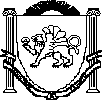 РЕСПУБЛИКА КРЫМНИЖНЕГОРСКИЙ РАЙОНЖЕМЧУЖИНСКИЙ СЕЛЬСКИЙ СОВЕТ20 - сессия 2-го созываРЕШЕНИЕ № 20/124 декабря 2021 года				с.ЖемчужинаО бюджете Жемчужинского сельского поселения Нижнегорского района Республики Крым на 2022 год и на плановый период 2023 и 2024 годов В соответствии с Бюджетным кодексом Российской Федерации, Федеральным законом от 6 октября 2003 года № 131-ФЗ «Об общих принципах организации местного самоуправления в Российской Федерации», Налоговым кодексом Российской Федерации, Законом Республики Крым от 9 декабря 2021 года № 242-ЗРК/2021 «О бюджете Республики Крым на 2022 год и на плановый период 2023 и 2024 годов», Уставом муниципального образования Жемчужинское сельское поселение Нижнегорского района Республики Крым Республики Крым, Положением о бюджетном процессе в муниципальном образовании Жемчужинское сельское поселение Нижнегорского района Республики Крым Жемчужинский сельский совет Нижнегорского района Республики КрымРЕШИЛ:Утвердить основные характеристики бюджета Жемчужинского сельского поселения Нижнегорского района Республики Крым на 2022 год:общий объем доходов в сумме 3 670 898,00 рубля, в том числе налоговые и неналоговые доходы в сумме 2 691 000,00 рубля, безвозмездные поступления (межбюджетные трансферты) в сумме 979 898,00 рубля;общий объем расходов в сумме 3 670 898,00 рубля;дефицит бюджета Жемчужинского сельского поселения Нижнегорского района Республики Крым на 2022 год в сумме 0,0 рубля;верхний предел муниципального внутреннего долга муниципального образования Жемчужинское сельское поселение Нижнегорского района Республики Крым по состоянию на 01 января 2023 года в сумме 0,0 рубля, в том числе верхний предел долга по муниципальным гарантиям в сумме 0,0 рубля.2.Утвердить основные характеристики бюджета Жемчужинского сельского поселения Нижнегорского района Республики Крым на плановый период 2023 и 2024 годов: общий объем доходов на 2023 год в сумме 3 806 232,00 рубля; в том числе налоговые и неналоговые доходы в сумме 2 810 300,00 рубля, безвозмездные поступления (межбюджетные трансферты) в сумме 995 932,00 рубля, и на 2024 год в сумме 3 936 164,00 рубля; в том числе налоговые и неналоговые доходы в сумме 2 936 800,00 рубля, безвозмездные поступления (межбюджетные трансферты) в сумме 999 364,00 рубля; общий объем расходов на 2023 год в сумме 3 806 232,00 рубля, в том числе условно утвержденные расходы в сумме 92 677,60 рубля и на 2024 год в сумме 3 936 164,00 рубля, в том числе условно утвержденные расходы в сумме 191 687,80 рубля; дефицит бюджета Жемчужинского сельского поселения Нижнегорского района Республики Крым на 2023 год в сумме 0,0 рубля и на 2024 год в сумме 0,0 рубля;верхний предел муниципального внутреннего долга муниципального образования Жемчужинское сельское поселение Нижнегорского района Республики Крым по состоянию на 01 января 2024 года в сумме 0,0 рубля, в том числе верхний предел долга по муниципальным гарантиям в сумме 0,0 рубля, и на 01 января 2025 года в сумме 0,0 рубля, в том числе верхний предел долга по муниципальным гарантиям в сумме 0,0 рубля.	3. Утвердить объем поступлений доходов в бюджет Жемчужинского сельского поселения Нижнегорского района Республики Крым по кодам видов (подвидов) доходов: на 2022 год согласно приложению 1 к настоящему решению; на плановый период 2023 и 2024 годов согласно приложению 1-А к настоящему решению.	4. Утвердить объем межбюджетных трансфертов, получаемых в бюджет Жемчужинского сельского поселения Нижнегорского района Республики Крым из других уровней бюджетной системы Российской Федерации:на 2022 год в сумме согласно приложению 2 к настоящему решению;на плановый период 2023 и 2024 годов в сумме согласно приложению 2-А к настоящему решению.	5. Установить нормативы распределения доходов в бюджет Жемчужинского сельского поселения Нижнегорского района Республики Крым на 2022 год и на плановый период 2023 и 2024 годов согласно приложению 3 к настоящему решению.6. Утвердить ведомственную структуру расходов бюджета Жемчужинского сельского поселения Нижнегорского района Республики Крым: на 2022 год согласно приложению 4 к настоящему решению; на плановый период 2023 и 2024 годов согласно приложению 4-А к настоящему решению.	7. Утвердить распределение расходов бюджета Жемчужинского сельского поселения Нижнегорского района Республики Крым по разделам, подразделам расходов бюджета: на 2022 год согласно приложению 5 к настоящему решению; на плановый период 2023 и 2024 годов согласно приложению 5-А к настоящему решению.	8. Утвердить распределение расходов бюджета Жемчужинского сельского поселения Нижнегорского района Республики Крым по целевым статьям, группам видов расходов, разделам и подразделам классификации расходов бюджетов: на 2022 год согласно приложению 6 к настоящему решению; на плановый период 2023 и 2024 годов согласно приложению 6-А к настоящему решению.	9. Утвердить источники финансирования дефицита бюджета Жемчужинского сельского поселения Нижнегорского района Республики Крым: на 2022 год согласно приложению 7 к настоящему решению; на плановый период 2023 и 2024 годов согласно приложению 7-А к настоящему решению.	10. Утвердить объем иных межбюджетных трансфертов, предоставляемых на осуществление части переданных полномочий местного значения из бюджета Жемчужинского сельского поселения Нижнегорского района Республики Крым бюджету муниципального образования Нижнегорский район Республики Крым:	1) на 2022 год согласно приложению 8 к настоящему решению;	2) на плановый период 2023 и 2024 годов согласно приложению 8-А к настоящему решению.11. Установить, что безвозмездные поступления от физических и юридических лиц, имеющие целевое назначение, поступившие в бюджет Жемчужинского сельского поселения Нижнегорского района Республики Крым, направляются в установленном порядке на увеличение расходов бюджета  Жемчужинского сельского поселения Нижнегорского района Республики Крым соответственно целям их предоставления.12. Установить, что бюджетные ассигнования, предусмотренные на оплату труда работников бюджетной сферы на 2022 год, обеспечивают системы оплаты труда работников органов местного самоуправления и муниципальных учреждений по отраслевому принципу в соответствии с нормативными актами Республики Крым и муниципального образования Жемчужинское сельское поселение Республики Крым	13. Установить, что в 2022 году и плановом периоде 2023 и 2024 годов осуществляется приоритетное финансирование обязательств по выплате заработной платы, оплате коммунальных услуг, ликвидации чрезвычайных ситуаций и предоставлению межбюджетных трансфертов. При составлении и ведении кассового плана бюджета Жемчужинского сельского поселения Нижнегорского района Республики Крым администрация Жемчужинского сельского поселения Нижнегорского района Республики Крым обеспечивает в первоочередном порядке финансирование указанных расходов, по остальным расходам составление и ведение кассового плана производится с учетом прогнозируемого исполнения бюджета.	14. Установить, что руководители органов местного самоуправления, муниципальных учреждений Жемчужинского сельского поселения Нижнегорского района Республики Крым не вправе принимать решения в 2022 году и плановом периоде 2023 и 2024 годов, приводящие к увеличению численности муниципальных служащих и работников муниципальных бюджетных и казенных учреждений, за исключением решений, связанных с исполнением переданных отдельных полномочий субъекта Российской Федерации.	15. Привлечение муниципальных заимствований в бюджет Жемчужинского сельского поселения Нижнегорского района Республики Крым в 2022 году и плановом периоде 2023 и 2024годов не планируется.	16. Установить, что предоставление муниципальных гарантий бюджетом Жемчужинского сельского поселения Нижнегорского района Республики Крым в 2022 году и плановом периоде 2023 и 2024 годов не предусмотрено.	17. Установить, что остатки средств бюджета Жемчужинского сельского поселения Нижнегорского района Республики Крым на начало текущего финансового года:в объеме не превышающем остаток средств на счете по учету средств бюджета Жемчужинского сельского поселения Нижнегорского района Республики Крым, могут направляться на покрытие временных кассовых разрывов и на увеличение бюджетных ассигнований на оплату заключенных от имени Жемчужинского сельского поселения Нижнегорского района Республики Крым муниципальных контрактов на поставку товаров, выполнение работ, оказание услуг, подлежавших в соответствии с условиями этих муниципальных контрактов оплате в отчетном финансовом году.	18. Настоящее решение подлежит обнародованию на официальном Портале Правительства Республики Крым на странице Нижнегорского района (nijno.rk.gov.ru) в разделе «Районная власть», «Муниципальные образования района», подраздел «Жемчужинский сельский совет», а также на информационном стенде Жемчужинского сельского совета Нижнегорского района Республики Крым по адресу: Нижнегорский район, с.Жемчужина, ул.Школьная, 2 и на официальном сайте Жемчужинского сельского поселения Нижнегорского района Республики Крым (http://жемчужинское-сп.рф) в сети Интернет.19. Настоящее решение вступает в силу с 1 января 2022 года.Председатель Жемчужинскогосельского совета – глава администрацииЖемчужинского сельского поселения				С.И.ЧупиковПриложение 2 к решению Жемчужинского сельского советаНижнегорского района Республики Крымот 24 декабря 2021 года № 20/1«О бюджете Жемчужинского сельского поселенияНижнегорского района Республики Крым на 2022 годи на плановый период 2023 и 2024годов» Объем межбюджетных трансфертов, получаемых в бюджет Жемчужинского сельского поселения Нижнегорского района Республики Крым из других уровней бюджетной системы Российской Федерации на 2022 год (рублей)Приложение 2 - Ак решению Жемчужинского сельского советаНижнегорского района Республики Крымот 24 декабря 2021 года № 20/1«О бюджете Жемчужинского сельского поселенияНижнегорского района Республики Крым на 2022 годи на плановый период 2023 и 2024годов» Объем межбюджетных трансфертов, получаемых в бюджет Жемчужинского сельского поселения Нижнегорского района Республики Крым из других уровней бюджетной системы Российской Федерации на плановый период 2023 и 2024 годов (рублей)Приложение 3к решению Жемчужинского сельского советаНижнегорского района Республики Крымот 24 декабря 2021 года № 20/1«О бюджете Жемчужинского сельского поселенияНижнегорского района Республики Крым на 2022 годи на плановый период 2023 и 2024 годов»Нормативы распределения доходов в бюджет Жемчужинского сельскогопоселения Нижнегорского района Республики Крым на 2022 год и на плановый период 2023 и 2024 годовПриложение 5-Ак решению Жемчужинского сельского советаНижнегорского района Республики Крымот 24 декабря 2021 года № 20/1«О бюджете Жемчужинского сельского поселенияНижнегорского района Республики Крым на 2022 годи на плановый период 2023 и 2024 годов»Распределение расходов бюджета Жемчужинского сельского поселения Нижнегорского районаРеспублики Крым по разделам, подразделам расходов бюджета на плановый период 2023 и 2024 годовПриложение 8к решению Жемчужинского сельского совета Нижнегорского района Республики Крым от 24 декабря 2021 года № 20/1 «О бюджете Жемчужинского сельского поселения Нижнегорского района Республики Крым на 2022 год и на плановый период 2023 и 2024 годов»Объем иных межбюджетных трансфертов, предоставляемых на осуществление части переданных полномочий местного значения из бюджета Жемчужинского сельского поселения Нижнегорского района Республики Крым бюджету муниципального образования Нижнегорский район Республики Крым на 2022 год (рублей)Приложение 8-Ак решению Жемчужинского сельского совета Нижнегорского района Республики Крым от 24 декабря 2021 года № 20/1«О бюджете Жемчужинского сельского поселения Нижнегорского района Республики Крым на 2022 год и на плановый период 2023 и 2024 годов»Объем иных межбюджетных трансфертов, предоставляемых на осуществление части переданных полномочий местного значения из бюджета Жемчужинского сельского поселения Нижнегорского района Республики Крым бюджету муниципального образования Нижнегорский район Республики Крым на плановый период 2023 и 2024 годов (рублей)Приложение 1-Ак решению Жемчужинского сельского советаНижнегорского района Республики Крымот 24 декабря 2021 года № 20/1«О бюджете Жемчужинского сельского поселенияНижнегорского района Республики Крым на 2022 год и плановый период 2023 и 2024 годов»Приложение 1-Ак решению Жемчужинского сельского советаНижнегорского района Республики Крымот 24 декабря 2021 года № 20/1«О бюджете Жемчужинского сельского поселенияНижнегорского района Республики Крым на 2022 год и плановый период 2023 и 2024 годов»Приложение 1-Ак решению Жемчужинского сельского советаНижнегорского района Республики Крымот 24 декабря 2021 года № 20/1«О бюджете Жемчужинского сельского поселенияНижнегорского района Республики Крым на 2022 год и плановый период 2023 и 2024 годов»Приложение 1-Ак решению Жемчужинского сельского советаНижнегорского района Республики Крымот 24 декабря 2021 года № 20/1«О бюджете Жемчужинского сельского поселенияНижнегорского района Республики Крым на 2022 год и плановый период 2023 и 2024 годов»Приложение 1-Ак решению Жемчужинского сельского советаНижнегорского района Республики Крымот 24 декабря 2021 года № 20/1«О бюджете Жемчужинского сельского поселенияНижнегорского района Республики Крым на 2022 год и плановый период 2023 и 2024 годов»Объем поступлений доходов в бюджет Жемчужинского сельского поселения Нижнегорского района Республики Крым по кодам видов (подвидов) доходов на плановый период 2023 и 2024 годов(рублей)Объем поступлений доходов в бюджет Жемчужинского сельского поселения Нижнегорского района Республики Крым по кодам видов (подвидов) доходов на плановый период 2023 и 2024 годов(рублей)Объем поступлений доходов в бюджет Жемчужинского сельского поселения Нижнегорского района Республики Крым по кодам видов (подвидов) доходов на плановый период 2023 и 2024 годов(рублей)Объем поступлений доходов в бюджет Жемчужинского сельского поселения Нижнегорского района Республики Крым по кодам видов (подвидов) доходов на плановый период 2023 и 2024 годов(рублей)Объем поступлений доходов в бюджет Жемчужинского сельского поселения Нижнегорского района Республики Крым по кодам видов (подвидов) доходов на плановый период 2023 и 2024 годов(рублей)1000000000000000010000000000000000НАЛОГОВЫЕ И НЕНАЛОГОВЫЕ ДОХОДЫ2 810 300,002 936 800,001010000000000000010100000000000000НАЛОГИ НА ПРИБЫЛЬ, ДОХОДЫ1 725 400,001 811 700,001010200001000011010102000010000110Налог на доходы физических лиц1 725 400,001 811 700,001010201001000011010102010010000110Налог на доходы физических лиц с доходов, источником которых является налоговый агент, за исключением доходов, в отношении которых исчисление и уплата налога осуществляются в соответствии со статьями 227, 227.1 и 228 Налогового кодекса Российской Федерации1 647 400,001 733 700,001010201001100011010102010011000110Налог на доходы физических лиц с доходов, источником которых является налоговый агент, за исключением доходов, в отношении которых исчисление и уплата налога осуществляются в соответствии со статьями 227, 227.1 и 228 Налогового кодекса Российской Федерации (сумма платежа (перерасчеты, недоимка и задолженность по соответствующему платежу, в том числе по отмененному)1 647 400,001 733 700,001010203001000011010102030010000110Налог на доходы физических лиц с доходов, полученных физическими лицами в соответствии со статьей 228 Налогового кодекса Российской Федерации78 000,0078 000,001010203001100011010102030011000110Налог на доходы физических лиц с доходов, полученных физическими лицами в соответствии со статьей 228 Налогового кодекса Российской Федерации (сумма платежа (перерасчеты, недоимка и задолженность по соответствующему платежу, в том числе по отмененному)78 000,0078 000,001050000000000000010500000000000000НАЛОГИ НА СОВОКУПНЫЙ ДОХОД10 700,0010 900,001050300001000011010503000010000110Единый сельскохозяйственный налог10 700,0010 900,001050301001000011010503010010000110Единый сельскохозяйственный налог10 700,0010 900,001050301001100011010503010011000110Единый сельскохозяйственный налог (сумма платежа (перерасчеты, недоимка и задолженность по соответствующему платежу, в том числе по отмененному)10 700,0010 900,001060000000000000010600000000000000НАЛОГИ НА ИМУЩЕСТВО430 200,00444 200,001060100000000011010601000000000110Налог на имущество физических лиц107 800,00118 600,001060103010000011010601030100000110Налог на имущество физических лиц, взимаемый по ставкам, применяемым к объектам налогообложения, расположенным в границах сельских поселений107 800,00118 600,001060103010100011010601030101000110Налог на имущество физических лиц, взимаемый по ставкам, применяемым к объектам налогообложения, расположенным в границах сельских поселений (сумма платежа (перерасчеты, недоимка и задолженность по соответствующему платежу, в том числе по отмененному)107 800,00118 600,001060600000000011010606000000000110Земельный налог322 400,00325 600,001060603000000011010606030000000110Земельный налог с организаций79 400,0080 200,001060603310100011010606033101000110Земельный налог с организаций, обладающих земельным участком, расположенным в границах сельских поселений (сумма платежа (перерасчеты, недоимка и задолженность по соответствующему платежу, в том числе по отмененному)79 400,0080 200,001060604000000011010606040000000110Земельный налог с физических лиц243 000,00245 400,001060604310100011010606043101000110Земельный налог с физических лиц, обладающих земельным участком, расположенным в границах сельских поселений (сумма платежа (перерасчеты, недоимка и задолженность по соответствующему платежу, в том числе по отмененному)243 000,00245 400,001080000000000000010800000000000000ГОСУДАРСТВЕННАЯ ПОШЛИНА20 000,0020 000,001080400001000011010804000010000110Государственная пошлина за совершение нотариальных действий (за исключением действий, совершаемых консульскими учреждениями Российской Федерации)20 000,0020 000,001080402001000011010804020010000110Государственная пошлина за совершение нотариальных действий должностными лицами органов местного самоуправления, уполномоченными в соответствии с законодательными актами Российской Федерации на совершение нотариальных действий20 000,0020 000,001080402001100011010804020011000110Государственная пошлина за совершение нотариальных действий должностными лицами органов местного самоуправления, уполномоченными в соответствии с законодательными актами Российской Федерации на совершение нотариальных действий(сумма (платежа(перерасчеты, недоимка и задолженность по соответствующему платежу, в том числе по отменному))20 000,0020 000,001110000000000000011100000000000000ДОХОДЫ ОТ ИСПОЛЬЗОВАНИЯ ИМУЩЕСТВА, НАХОДЯЩЕГОСЯ В ГОСУДАРСТВЕННОЙ И МУНИЦИПАЛЬНОЙ СОБСТВЕННОСТИ624 000,00650 000,001110500000000012011105000000000120Доходы, получаемые в виде арендной либо иной платы за передачу в возмездное пользование государственного и муниципального имущества (за исключением имущества бюджетных и автономных учреждений, а также имущества государственных и муниципальных унитарных предприятий, в том числе казенных)624 000,00650 000,001110502000000012011105020000000120Доходы, получаемые в виде арендной платы за земли после разграничения государственной собственности на землю, а также средства от продажи права на заключение договоров аренды указанных земельных участков (за исключением земельных участков бюджетных и автономных учреждений)624 000,00650 000,001110502510000012011105025100000120Доходы, получаемые в виде арендной платы, а также средства от продажи права на заключение договоров аренды за земли, находящиеся в собственности сельских поселений (за исключением земельных участков муниципальных бюджетных и автономных учреждений)624 000,00650 000,002000000000000000020000000000000000БЕЗВОЗМЕЗДНЫЕ ПОСТУПЛЕНИЯ995 932,00999 364,002020000000000000020200000000000000БЕЗВОЗМЕЗДНЫЕ ПОСТУПЛЕНИЯ ОТ ДРУГИХ БЮДЖЕТОВ БЮДЖЕТНОЙ СИСТЕМЫ РОССИЙСКОЙ ФЕДЕРАЦИИ995 932,00999 364,002021000000000015020210000000000150Дотации бюджетам бюджетной системы Российской Федерации896 804,00896 956,002021500100000015020215001000000150Дотации на выравнивание бюджетной обеспеченности872 278,00874 352,002021500110000015020215001100000150Дотации бюджетам сельских поселений на выравнивание бюджетной обеспеченности из бюджета субъекта Российской Федерации872 278,00874 352,002021600100000015020216001000000150Дотации на выравнивание бюджетной обеспеченности из бюджетов муниципальных районов, городских округов с внутригородским делением24 526,0022 604,002021600110000015020216001100000150Дотации бюджетам сельских поселений на выравнивание бюджетной обеспеченности из бюджетов муниципальных районов24 526,0022 604,002023000000000015020230000000000150Субвенции бюджетам бюджетной системы Российской Федерации99 128,00102 408,002023002400000015020230024000000150Субвенции местным бюджетам на выполнение передаваемых полномочий субъектов Российской Федерации898,00898,002023002410000215020230024100002150Субвенции бюджетам сельских поселений на выполнение передаваемых полномочий субъектов Российской Федерации (в рамках непрограммных расходов органов Республики Крым (полномочия в сфере административной ответственности))898,00898,002023511800000015020235118000000150Субвенции бюджетам на осуществление первичного воинского учета органами местного самоуправления поселений, муниципальных и городских округов98 230,00101 510,002023511810000015020235118100000150Субвенции бюджетам сельских поселений на осуществление первичного воинского учета органами местного самоуправления поселений, муниципальных и городских округов98 230,00101 510,00Всего доходов3 806 232,003 936 164,00НаименованиеСуммаДотации бюджетам сельских поселений на выравнивание бюджетной обеспеченности из бюджета Республики Крым856 406,00Дотация бюджетам сельских поселений на выравнивание бюджетной обеспеченности из бюджетов муниципальных районов27 389,00Субвенции бюджетам сельских поселений на выполнение передаваемых полномочий субъектов Российской Федерации (в рамках непрограммных расходов органов Республики Крым (полномочия в сфере административной ответственности))898,00Субвенции бюджетам сельских поселений на осуществление первичного воинского учета органами местного самоуправления поселений, муниципальных и городских округов95 205,00Итого 979 898,00НаименованиеСумма на 2023 годСумма на 2024 годДотации бюджетам сельских поселений на выравнивание бюджетной обеспеченности из бюджета Республики Крым872 278,00874 352,00Дотация бюджетам сельских поселений на выравнивание бюджетной обеспеченности из бюджетов муниципальных районов24 526,0022 604,00Субвенции бюджетам сельских поселений на выполнение передаваемых полномочий субъектов Российской Федерации (в рамках непрограммных расходов органов Республики Крым (полномочия в сфере административной ответственности))898,00898,00Субвенции бюджетам сельских поселений на осуществление первичного воинского учета органами местного самоуправления поселений, муниципальных и городских округов98 230,00101 510,00Итого 995 932,00 999 364,00Наименование дохода%12Государственная пошлина за совершение нотариальных действий должностными лицами органов местного самоуправления, уполномоченными в соответствии с законодательными актами Российской Федерации на совершение нотариальных действий(сумма (платежа (перерасчеты, недоимка и задолженность по соответствующему платежу, в том числе по отменному))100Доходы, получаемые в виде арендной платы, а также средства от продажи права на заключение договоров аренды за земли, находящиеся в собственности сельских поселений (за исключением земельных участков муниципальных бюджетных и автономных учреждений)100Прочие поступления от использования имущества, находящегося в собственности сельских поселений (за исключением имущества муниципальных бюджетных и автономных учреждений, а также имущества муниципальных унитарных предприятий, в том числе казенных)100Прочие доходы от оказания платных услуг (работ) получателями средств бюджетов сельских поселений100Прочие доходы от компенсации затрат бюджетов сельских поселений100Доходы от реализации имущества, находящегося в оперативном управлении учреждений, находящихся в ведении органов управления сельских поселений (за исключением имущества муниципальных бюджетных и автономных учреждений), в части реализации основных средств по указанному имуществу100Доходы от реализации имущества, находящегося в оперативном управлении учреждений, находящихся в ведении органов управления сельских поселений (за исключением имущества муниципальных бюджетных и автономных учреждений), в части реализации материальных запасов по указанному имуществу100Доходы от реализации иного имущества, находящегося в собственности сельских поселений (за исключением имущества муниципальных бюджетных и автономных учреждений, а также имущества муниципальных унитарных предприятий, в том числе казенных), в части реализации основных средств по указанному имуществу100Доходы от реализации иного имущества, находящегося в собственности сельских поселений (за исключением имущества муниципальных бюджетных и автономных учреждений, а также имущества муниципальных унитарных предприятий, в том числе казенных), в части реализации материальных запасов по указанному имуществу100Доходы от продажи земельных участков, находящихся в собственности сельских поселений (за исключением земельных участков муниципальных бюджетных и автономных учреждений)100Плата за увеличение площади земельных участков, находящихся в частной собственности, в результате перераспределения таких земельных участков и земельных участков, находящихся в собственности сельских поселений100Штрафы, неустойки, пени, уплаченные в случае просрочки исполнения поставщиком (подрядчиком, исполнителем) обязательств, предусмотренных муниципальным контрактом, заключенным муниципальным органом, казенным учреждением сельского поселения100Иные штрафы, неустойки, пени, уплаченные в соответствии с законом или договором в случае неисполнения или ненадлежащего исполнения обязательств перед муниципальным органом, (муниципальным казенным учреждением) сельского поселения100Платежи в целях возмещения ущерба при расторжении муниципального контракта, заключенного с муниципальным органом сельского поселения (муниципальным казенным учреждением), в связи с односторонним отказом исполнителя (подрядчика) от его исполнения (за исключением муниципального контракта, финансируемого за счет средств муниципального дорожного фонда)100Невыясненные поступления, зачисляемые в бюджеты сельских поселений100Прочие неналоговые доходы бюджетов сельских поселений100Средства самообложения граждан, зачисляемые в бюджеты сельских поселений100Дотации бюджетам сельских поселений на выравнивание бюджетной обеспеченности из бюджета субъекта Российской Федерации100Дотации бюджетам сельских поселений на выравнивание бюджетной обеспеченности из бюджетов муниципальных районов100Дотации бюджетам сельских поселений на поддержку мер по обеспечению сбалансированности бюджетов100Прочие дотации бюджетам сельских поселений100Прочие субсидии бюджетам сельских поселений100Субвенции бюджетам сельских поселений на выполнение передаваемых полномочий субъектов Российской Федерации  (в рамках непрограммных расходов органов Республики Крым (полномочия в сфере административной ответственности))100Субвенции бюджетам сельских поселений на осуществление первичного воинского учета органами местного самоуправления поселений, муниципальных и городских округов100Прочие межбюджетные трансферты, передаваемые бюджетам сельских поселений (на проведение дополнительных санитарно-противоэпидемических (профилактических) мероприятий (проведение дезинфекционной работы в очагах новой коронавирусной инфекции Covid-2019)100Прочие межбюджетные трансферты, передаваемые бюджетам сельских поселений (на поощрение муниципальных управленческих команд)100Прочие безвозмездные поступления в бюджеты сельских поселений100Перечисления из бюджетов сельских поселений (в бюджеты поселений) для осуществления возврата (зачета) излишне уплаченных или излишне взысканных сумм налогов, сборов и иных платежей, а также сумм процентов за несвоевременное осуществление такого возврата и процентов, начисленных на излишне взысканные суммы100Доходы бюджетов сельских поселений от возврата остатков субсидий, субвенций и иных межбюджетных трансфертов, имеющих целевое назначение, прошлых лет из бюджетов муниципальных районов100Возврат прочих остатков субсидий, субвенций и иных межбюджетных трансфертов, имеющих целевое назначение, прошлых лет из бюджетов сельских поселений100Приложение 4 к решению Жемчужинского сельского совета Нижнегорского района Республики Крым от 24 декабря 2021 года № 20/1 «О бюджете Жемчужинского сельского поселения Нижнегорского района Республики Крым на 2022 год и на плановый период 2023 и 2024 годов»Ведомственная структура расходов бюджета Жемчужинского сельского поселения Нижнегорского района Республики Крым на 2022 год(рублей)(рублей)Администрация Жемчужинского сельского поселения Нижнегорского районаРеспублики Крым9033 670 898,003 670 898,00ОБЩЕГОСУДАРСТВЕННЫЕ ВОПРОСЫ90301002 751 706,002 751 706,00Функционирование высшего должностного лица субъекта Российской Федерации и муниципального образования9030102763 700,00763 700,00Муниципальная программа «Обеспечение деятельности администрации Жемчужинского сельского поселения Нижнегорского района Республики Крым по решению вопросов местного значения»903010201 0 00 00000763 700,00763 700,00Расходы на выплаты по оплате труда лиц, замещающих муниципальные должности органа местного самоуправления Жемчужинского сельского поселения Нижнегорского района Республики Крым в рамках программного направления расходов903010201 0 00 0019Г763 700,00763 700,00Расходы на выплаты персоналу государственных (муниципальных) органов903010201 0 00 0019Г120763 700,00763 700,00Функционирование Правительства Российской Федерации, высших исполнительных органов государственной власти субъектов Российской Федерации, местных администраций90301041 957 335,001 957 335,00Муниципальная программа «Обеспечение деятельности администрации Жемчужинского сельского поселения Нижнегорского района Республики Крым по решению вопросов местного значения»903010401 0 00 000001 957 335,001 957 335,00Расходы на обеспечение деятельности органов местного самоуправления Жемчужинского сельского поселения Нижнегорского района Республики Крым в рамках программного направления расходов903010401 0 00 001901 957 335,001 957 335,00Расходы на выплаты персоналу государственных (муниципальных) органов903010401 0 00 001901201 410 750,001 410 750,00Иные закупки товаров, работ и услуг для обеспечения государственных (муниципальных) нужд903010401 0 00 00190240546 500,00546 500,00Уплата налогов, сборов и иных платежей903010401 0 00 0019085085,0085,00Обеспечение деятельности финансовых, налоговых и таможенных органов и органов финансового (финансово-бюджетного) надзора903010625 054,0025 054,00Непрограммные расходы на обеспечение функций муниципальных образований903010691 0 00 0000025 054,0025 054,00Межбюджетные трансферты из бюджета поселения на осуществление части переданных полномочий903010691 2 00 0000025 054,0025 054,00Межбюджетные трансферты бюджету муниципального образования Нижнегорский район Республики Крым из бюджета поселения на осуществление части переданных полномочий по осуществлению внешнего муниципального финансового контроля в рамках непрограммных расходов903010691 2 00 0019125 054,0025 054,00Иные межбюджетные трансферты903010691 2 00 0019154025 054,0025 054,00Другие общегосударственные вопросы90301135 617,005 617,00Непрограммные расходы на обеспечение функций муниципальных образований903011391 0 00 000005 617,005 617,00Мероприятия в сфере административной ответственности903011391 1 00 00000898,00898,00Расходы на осуществление переданных органам местного самоуправления в Республике Крым отдельных государственных полномочий Республики Крым в сфере административной ответственности903011391 1 00 71400898,00898,00Иные закупки товаров, работ и услуг для обеспечения государственных (муниципальных) нужд903011391 1 00 71400240898,00898,00Ежегодные взносы903011391 3 00 000004 719,004 719,00Расходы на оплату ежегодного членского взноса в Ассоциацию "Совет муниципальных образований Республики Крым" в рамках непрограммных расходов903011391 3 00 004014 719,004 719,00Уплата налогов, сборов и иных платежей903011391 3 00 004018504 719,004 719,00НАЦИОНАЛЬНАЯ ОБОРОНА903020095 205,0095 205,00Мобилизационная и вневойсковая подготовка903020395 205,0095 205,00Осуществление функций федеральных органов государственной власти903020375 0 00 0000095 205,0095 205,00Осуществление отдельных государственных полномочий по первичному воинскому учету903020375 1 00 0000095 205,0095 205,00Расходы на осуществление первичного воинского учета органами местного самоуправления поселений и городских округов903020375 1 00 5118095 205,0095 205,00Расходы на выплаты персоналу государственных (муниципальных) органов903020375 1 00 5118012079 946,0079 946,00Иные закупки товаров, работ и услуг для обеспечения государственных (муниципальных) нужд903020375 1 00 5118024015 259,0015 259,00НАЦИОНАЛЬНАЯ ЭКОНОМИКА903040025 000,0025 000,00Другие вопросы в области национальной экономики903041225 000,0025 000,00Непрограммные расходы на обеспечение функций муниципальных образований903041291 0 00 0000025 000,0025 000,00Мероприятия на межевание земельных участков и постановке на кадастровый учет903041291 7 00 0000025 000,0025 000,00Расходы на межевание земельных участков и постановке на кадастровый учет903041291 7 00 0059025 000,0025 000,00Иные закупки товаров, работ и услуг для обеспечения государственных (муниципальных) нужд903041291 7 00 0059024025 000,0025 000,00ЖИЛИЩНО-КОММУНАЛЬНОЕ ХОЗЯЙСТВО9030500776 703,00776 703,00Жилищное хозяйство90305013 000,003 000,00Непрограммные расходы на обеспечение функций муниципальных образований903050191 0 00 000003 000,003 000,00Взносы на капитальный ремонт муниципального имущества903050191 5 00 000003 000,003 000,00Расходы на оплату взносов на капитальный ремонт муниципального имущества в многоквартирных домах903050191 5 00 005903 000,003 000,00Иные закупки товаров, работ и услуг для обеспечения государственных (муниципальных) нужд903050191 5 00 005902403 000,003 000,00Коммунальное хозяйство9030502100 000,00100 000,00Муниципальная программа «Обеспечение качественного водоснабжения населенных пунктов Жемчужинского сельского поселения Нижнегорского района Республики Крым»903050203 0 00 00000100 000,00100 000,00Расходы на реализацию мероприятий по обеспечению качественного водоснабжения населенных пунктов поселения в рамках программного направления расходов903050203 0 00 03590100 000,00100 000,00Иные закупки товаров, работ и услуг для обеспечения государственных (муниципальных) нужд903050203 0 00 03590240100 000,00100 000,00Благоустройство9030503673 703,00673 703,00Муниципальная программа «Благоустройство территории Жемчужинского сельского поселения Нижнегорского района Республики Крым»903050302 0 00 00000673 703,00673 703,00Расходы на реализацию мероприятий по благоустройству территории поселения в рамках программного направления расходов903050302 0 00 02590673 703,00673 703,00Иные закупки товаров, работ и услуг для обеспечения государственных (муниципальных) нужд903050302 0 00 02590240673 703,00673 703,00КУЛЬТУРА, КИНЕМАТОГРАФИЯ903080022 284,0022 284,00Культура903080122 284,0022 284,00Непрограммные расходы на обеспечение функций муниципальных образований903080191 0 00 0000022 284,0022 284,00Межбюджетные трансферты из бюджета поселения на осуществление части переданных полномочий903080191 2 00 0000022 284,0022 284,00Межбюджетные трансферты бюджету муниципального образования Нижнегорский район Республики Крым из бюджета поселения на осуществление части переданных полномочий на организацию библиотечного обслуживания населения, комплектование и обеспечение сохранности библиотечных фондов библиотек поселения в рамках непрограммных расходов903080191 2 00 115918 103,008 103,00Иные межбюджетные трансферты903080191 2 00 115915408 103,008 103,00Межбюджетные трансферты бюджету муниципального образования Нижнегорский район Республики Крым из бюджета поселения на осуществление части переданных полномочий на создание условий для организации досуга и обеспеченности жителей поселения услугами организаций культуры в рамках непрограммных расходов903080191 2 00 1459114 181,0014 181,00Иные межбюджетные трансферты903080191 2 00 1459154014 181,0014 181,00ИТОГО3 670 898,003 670 898,00Приложение 4-Ак решению Жемчужинского сельского советаНижнегорского района Республики Крымот 24 декабря 2021 года № 20/1«О бюджете Жемчужинского сельского поселения Нижнегорского района Республики Крым на 2022 год и на плановый период 2023 и 2024 годов»Ведомственная структура расходов бюджета Жемчужинского сельского поселения Нижнегорского района Республики Крым на плановый период 2023 и 2024 годов(рублей)(рублей)Администрация Жемчужинского сельского поселения Нижнегорского районаРеспублики Крым9033 713 554,403 744 476,203 744 476,20ОБЩЕГОСУДАРСТВЕННЫЕ ВОПРОСЫ90301002 752 177,002 752 437,002 752 437,00Функционирование высшего должностного лица субъекта Российской Федерации и муниципального образования9030102763 700,00763 700,00763 700,00Муниципальная программа «Обеспечение деятельности администрации Жемчужинского сельского поселения Нижнегорского района Республики Крым по решению вопросов местного значения»903010201 0 00 00000763 700,00763 700,00763 700,00Расходы на выплаты по оплате труда лиц, замещающих муниципальные должности органа местного самоуправления Жемчужинского сельского поселения Нижнегорского района Республики Крым в рамках программного направления расходов903010201 0 00 0019Г763 700,00763 700,00763 700,00Расходы на выплаты персоналу государственных (муниципальных) органов903010201 0 00 0019Г120763 700,00763 700,00763 700,00Функционирование Правительства Российской Федерации, высших исполнительных органов государственной власти субъектов Российской Федерации, местных администраций90301041 957 335,001 957 335,001 957 335,00Муниципальная программа «Обеспечение деятельности администрации Жемчужинского сельского поселения Нижнегорского района Республики Крым по решению вопросов местного значения»903010401 0 00 000001 957 335,001 957 335,001 957 335,00Расходы на обеспечение деятельности органов местного самоуправления Жемчужинского сельского поселения Нижнегорского района Республики Крым в рамках программного направления расходов903010401 0 00 001901 957 335,001 957 335,001 957 335,00Расходы на выплаты персоналу государственных (муниципальных) органов903010401 0 00 001901201 410 750,001 410 750,001 410 750,00Иные закупки товаров, работ и услуг для обеспечения государственных (муниципальных) нужд903010401 0 00 00190240546 500,00546 500,00546 500,00Уплата налогов, сборов и иных платежей903010401 0 00 0019085085,0085,0085,00Обеспечение деятельности финансовых, налоговых и таможенных органов и органов финансового (финансово-бюджетного) надзора903010625 054,0025 054,0025 054,00Непрограммные расходы на обеспечение функций муниципальных образований903010691 0 00 0000025 054,0025 054,0025 054,00Межбюджетные трансферты из бюджета поселения на осуществление части переданных полномочий903010691 2 00 0000025 054,0025 054,0025 054,00Межбюджетные трансферты бюджету муниципального образования Нижнегорский район Республики Крым из бюджета поселения на осуществление части переданных полномочий по осуществлению внешнего муниципального финансового контроля в рамках непрограммных расходов903010691 2 00 0019125 054,0025 054,0025 054,00Иные межбюджетные трансферты903010691 2 00 0019154025 054,0025 054,0025 054,00Другие общегосударственные вопросы90301136 088,006 348,006 348,00Непрограммные расходы на обеспечение функций муниципальных образований903011391 0 00 000006 088,006 348,006 348,00Мероприятия в сфере административной ответственности903011391 1 00 00000898,00898,00898,00Расходы на осуществление переданных органам местного самоуправления в Республике Крым отдельных государственных полномочий Республики Крым в сфере административной ответственности903011391 1 00 71400898,00898,00898,00Иные закупки товаров, работ и услуг для обеспечения государственных (муниципальных) нужд903011391 1 00 71400240898,00898,00898,00Ежегодные взносы903011391 3 00 000005 190,005 450,005 450,00Расходы на оплату ежегодного членского взноса в Ассоциацию «Совет муниципальных образований Республики Крым» в рамках непрограммных расходов903011391 3 00 004015 190,005 450,005 450,00Уплата налогов, сборов и иных платежей903011391 3 00 004018505 190,005 450,005 450,00НАЦИОНАЛЬНАЯ ОБОРОНА903020098 230,00101 510,00101 510,00Мобилизационная и вневойсковая подготовка903020398 230,00101 510,00101 510,00Осуществление функций федеральных органов государственной власти903020375 0 00 0000098 230,00101 510,00101 510,00Осуществление отдельных государственных полномочий по первичному воинскому учету903020375 1 00 0000098 230,00101 510,00101 510,00Расходы на осуществление первичного воинского учета органами местного самоуправления поселений и городских округов903020375 1 00 5118098 230,00101 510,00101 510,00Расходы на выплаты персоналу государственных (муниципальных) органов903020375 1 00 5118012079 946,0079 946,0079 946,00Иные закупки товаров, работ и услуг для обеспечения государственных (муниципальных) нужд903020375 1 00 5118024018 284,0021 564,0021 564,00ЖИЛИЩНО-КОММУНАЛЬНОЕ ХОЗЯЙСТВО9030500839 371,40865 186,20865 186,20Жилищное хозяйство90305013 000,003 000,003 000,00Непрограммные расходы на обеспечение функций муниципальных образований903050191 0 00 000003 000,003 000,003 000,00Взносы на капитальный ремонт муниципального имущества903050191 5 00 000003 000,003 000,003 000,00Расходы на оплату взносов на капитальный ремонт муниципального имущества в многоквартирных домах903050191 5 00 005903 000,003 000,003 000,00Иные закупки товаров, работ и услуг для обеспечения государственных (муниципальных) нужд903050191 5 00 005902403 000,003 000,003 000,00Коммунальное хозяйство9030502100 000,00100 000,00100 000,00Муниципальная программа «Обеспечение качественного водоснабжения населенных пунктов Жемчужинского сельского поселения Нижнегорского района Республики Крым»903050203 0 00 00000100 000,00100 000,00100 000,00Расходы на реализацию мероприятий по обеспечению качественного водоснабжения населенных пунктов поселения в рамках программного направления расходов903050203 0 00 03590100 000,00100 000,00100 000,00Иные закупки товаров, работ и услуг для обеспечения государственных (муниципальных) нужд903050203 0 00 03590240100 000,00100 000,00100 000,00Благоустройство9030503736 371,40762 186,20762 186,20Муниципальная программа «Благоустройство территории Жемчужинского сельского поселения Нижнегорского района Республики Крым»903050302 0 00 00000736 371,40762 186,20762 186,20Расходы на реализацию мероприятий по благоустройству территории поселения в рамках программного направления расходов903050302 0 00 02590736 371,40762 186,20762 186,20Иные закупки товаров, работ и услуг для обеспечения государственных (муниципальных) нужд903050302 0 00 02590240736 371,40762 186,20762 186,20КУЛЬТУРА, КИНЕМАТОГРАФИЯ903080023 776,0025 343,0025 343,00Культура903080123 776,0025 343,0025 343,00Непрограммные расходы на обеспечение функций муниципальных образований903080191 0 00 0000023 776,0025 343,0025 343,00Межбюджетные трансферты из бюджета поселения на осуществление части переданных полномочий903080191 2 00 0000023 776,0025 343,0025 343,00Межбюджетные трансферты бюджету муниципального образования Нижнегорский район Республики Крым из бюджета поселения на осуществление части переданных полномочий на организацию библиотечного обслуживания населения, комплектование и обеспечение сохранности библиотечных фондов библиотек поселения в рамках непрограммных расходов903080191 2 00 115918 646,009 216,009 216,00Иные межбюджетные трансферты903080191 2 00 115915408 646,009 216,009 216,00Межбюджетные трансферты бюджету муниципального образования Нижнегорский район Республики Крым из бюджета поселения на осуществление части переданных полномочий на создание условий для организации досуга и обеспеченности жителей поселения услугами организаций культуры в рамках непрограммных расходов903080191 2 00 1459115 130,0016 127,0016 127,00Иные межбюджетные трансферты903080191 2 00 1459154015 130,0016 127,0016 127,00Условно утвержденные расходы92 677,60191 687,80191 687,80ИТОГО3 806 232,003 936 164,003 936 164,00Приложение 5к решению Жемчужинского сельского советаНижнегорского района Республики Крымот 24 декабря 2021 года № 20/1«О бюджете Жемчужинского сельского поселенияНижнегорского района республики Крым на 2022 годи на плановый период 2023 и 2024 годов»Распределение расходов бюджета Жемчужинского сельского поселения Нижнегорского района Республики Крым по разделам, подразделам расходов бюджета на 2022 год(рублей)(рублей)ОБЩЕГОСУДАРСТВЕННЫЕ ВОПРОСЫ012 751 706,002 751 706,00Функционирование высшего должностного лица субъекта Российской Федерации и муниципального образования0102763 700,00763 700,00Функционирование Правительства Российской Федерации, высших исполнительных органов государственной власти субъектов Российской Федерации, местных администраций01041 957 335,001 957 335,00Обеспечение деятельности финансовых, налоговых и таможенных органов и органов финансового (финансово-бюджетного) надзора010625 054,0025 054,00Другие общегосударственные вопросы01135 617,005 617,00НАЦИОНАЛЬНАЯ ОБОРОНА0295 205,0095 205,00Мобилизационная и вневойсковая подготовка020395 205,0095 205,00НАЦИОНАЛЬНАЯ ЭКОНОМИКА0425 000,0025 000,00Другие вопросы в области национальной экономики041225 000,0025 000,00ЖИЛИЩНО-КОММУНАЛЬНОЕ ХОЗЯЙСТВО05776 703,00776 703,00Жилищное хозяйство05013 000,003 000,00Коммунальное хозяйство0502100 000,00100 000,00Благоустройство0503673 703,00673 703,00КУЛЬТУРА, КИНЕМАТОГРАФИЯ0822 284,0022 284,00Культура080122 284,0022 284,00ИТОГО3 670 898,003 670 898,00(рублей)(рублей)ОБЩЕГОСУДАРСТВЕННЫЕ ВОПРОСЫ012 752 177,002 752 437,002 752 437,00Функционирование высшего должностного лица субъекта Российской Федерации и муниципального образования0102763 700,00763 700,00763 700,00Функционирование Правительства Российской Федерации, высших исполнительных органов государственной власти субъектов Российской Федерации, местных администраций01041 957 335,001 957 335,001 957 335,00Обеспечение деятельности финансовых, налоговых и таможенных органов и органов финансового (финансово-бюджетного) надзора010625 054,0025 054,0025 054,00Другие общегосударственные вопросы01136 088,006 348,006 348,00НАЦИОНАЛЬНАЯ ОБОРОНА0298 230,00101 510,00101 510,00Мобилизационная и вневойсковая подготовка020398 230,00101 510,00101 510,00ЖИЛИЩНО-КОММУНАЛЬНОЕ ХОЗЯЙСТВО05839 371,40865 186,20865 186,20Жилищное хозяйство05013 000,003 000,003 000,00Коммунальное хозяйство0502100 000,00100 000,00100 000,00Благоустройство0503736 371,40762 186,20762 186,20КУЛЬТУРА, КИНЕМАТОГРАФИЯ0823 776,0025 343,0025 343,00Культура080123 776,0025 343,0025 343,00Условно утвержденные расходы92 677,60191 687,80191 687,80ИТОГО3 806 232,003 936 164,003 936 164,00Приложение 6﻿ к решению Жемчужинского сельского советаНижнегорского района Республики Крымот 24 декабря 2021 года № 20/1«О бюджете Жемчужинского сельского поселенияНижнегорского района Республики Крым на 2022 годи на плановый период 2023 и 2024 годов»Распределение расходов бюджета Жемчужинского сельского поселения Нижнегорского района Республики Крым по целевым статьям, группам видов расходов, разделам и подразделам классификации расходов бюджета на 2022 год(рублей)Распределение расходов бюджета Жемчужинского сельского поселения Нижнегорского района Республики Крым по целевым статьям, группам видов расходов, разделам и подразделам классификации расходов бюджета на 2022 год(рублей)Распределение расходов бюджета Жемчужинского сельского поселения Нижнегорского района Республики Крым по целевым статьям, группам видов расходов, разделам и подразделам классификации расходов бюджета на 2022 год(рублей)Распределение расходов бюджета Жемчужинского сельского поселения Нижнегорского района Республики Крым по целевым статьям, группам видов расходов, разделам и подразделам классификации расходов бюджета на 2022 год(рублей)Распределение расходов бюджета Жемчужинского сельского поселения Нижнегорского района Республики Крым по целевым статьям, группам видов расходов, разделам и подразделам классификации расходов бюджета на 2022 год(рублей)Распределение расходов бюджета Жемчужинского сельского поселения Нижнегорского района Республики Крым по целевым статьям, группам видов расходов, разделам и подразделам классификации расходов бюджета на 2022 год(рублей)Распределение расходов бюджета Жемчужинского сельского поселения Нижнегорского района Республики Крым по целевым статьям, группам видов расходов, разделам и подразделам классификации расходов бюджета на 2022 год(рублей)Муниципальная программа «Обеспечение деятельности администрации Жемчужинского сельского поселения Нижнегорского района Республики Крым по решению вопросов местного значения»Муниципальная программа «Обеспечение деятельности администрации Жемчужинского сельского поселения Нижнегорского района Республики Крым по решению вопросов местного значения»01 0 00 000002 721 035,00Расходы на обеспечение деятельности органов местного самоуправления Жемчужинского сельского поселения Нижнегорского района Республики Крым в рамках программного направления расходов (расходы на выплаты персоналу государственных (муниципальных) органов)Расходы на обеспечение деятельности органов местного самоуправления Жемчужинского сельского поселения Нижнегорского района Республики Крым в рамках программного направления расходов (расходы на выплаты персоналу государственных (муниципальных) органов)01 0 00 0019012001041 410 750,00Расходы на обеспечение деятельности органов местного самоуправления Жемчужинского сельского поселения Нижнегорского района Республики Крым в рамках программного направления расходов (иные закупки товаров, работ и услуг для обеспечения государственных (муниципальных) нужд)Расходы на обеспечение деятельности органов местного самоуправления Жемчужинского сельского поселения Нижнегорского района Республики Крым в рамках программного направления расходов (иные закупки товаров, работ и услуг для обеспечения государственных (муниципальных) нужд)01 0 00 001902400104546 500,00Расходы на обеспечение деятельности органов местного самоуправления Жемчужинского сельского поселения Нижнегорского района Республики Крым в рамках программного направления расходов (уплата налогов, сборов и иных платежей)Расходы на обеспечение деятельности органов местного самоуправления Жемчужинского сельского поселения Нижнегорского района Республики Крым в рамках программного направления расходов (уплата налогов, сборов и иных платежей)01 0 00 00190850010485,00Расходы на выплаты по оплате труда лиц, замещающих муниципальные должности органа местного самоуправления Жемчужинского сельского поселения Нижнегорского района Республики Крым в рамках программного направления расходов (расходы на выплаты персоналу государственных (муниципальных) органов)Расходы на выплаты по оплате труда лиц, замещающих муниципальные должности органа местного самоуправления Жемчужинского сельского поселения Нижнегорского района Республики Крым в рамках программного направления расходов (расходы на выплаты персоналу государственных (муниципальных) органов)01 0 00 0019Г1200102763 700,00Муниципальная программа «Благоустройство территории Жемчужинского сельского поселения Нижнегорского района Республики Крым»Муниципальная программа «Благоустройство территории Жемчужинского сельского поселения Нижнегорского района Республики Крым»02 0 00 00000673 703,00Расходы на реализацию мероприятий по благоустройству территории поселения в рамках программного направления расходов (иные закупки товаров, работ и услуг для обеспечения государственных (муниципальных) нужд)Расходы на реализацию мероприятий по благоустройству территории поселения в рамках программного направления расходов (иные закупки товаров, работ и услуг для обеспечения государственных (муниципальных) нужд)02 0 00 025902400503673 703,00Муниципальная программа «Обеспечение качественного водоснабжения населенных пунктов Жемчужинского сельского поселения Нижнегорского района Республики Крым»Муниципальная программа «Обеспечение качественного водоснабжения населенных пунктов Жемчужинского сельского поселения Нижнегорского района Республики Крым»03 0 00 00000100 000,00Расходы на реализацию мероприятий по обеспечению качественного водоснабжения населенных пунктов поселения в рамках программного направления расходов (иные закупки товаров, работ и услуг для обеспечения государственных (муниципальных) нужд)Расходы на реализацию мероприятий по обеспечению качественного водоснабжения населенных пунктов поселения в рамках программного направления расходов (иные закупки товаров, работ и услуг для обеспечения государственных (муниципальных) нужд)03 0 00 035902400502100 000,00Осуществление функций федеральных органов государственной властиОсуществление функций федеральных органов государственной власти75 0 00 0000095 205,00Осуществление отдельных государственных полномочий по первичному воинскому учетуОсуществление отдельных государственных полномочий по первичному воинскому учету75 1 00 0000095 205,00Расходы на осуществление первичного воинского учета органами местного самоуправления поселений и городских округов (расходы на выплаты персоналу государственных (муниципальных) органов)Расходы на осуществление первичного воинского учета органами местного самоуправления поселений и городских округов (расходы на выплаты персоналу государственных (муниципальных) органов)75 1 00 51180120020379 946,00Расходы на осуществление первичного воинского учета органами местного самоуправления поселений и городских округов(иные закупки товаров, работ и услуг для обеспечения государственных (муниципальных) нужд)Расходы на осуществление первичного воинского учета органами местного самоуправления поселений и городских округов(иные закупки товаров, работ и услуг для обеспечения государственных (муниципальных) нужд)75 1 00 51180240020315 259,00Непрограммные расходы на обеспечение функций муниципальных образованийНепрограммные расходы на обеспечение функций муниципальных образований91 0 00 0000080 955,00Мероприятия в сфере административной ответственностиМероприятия в сфере административной ответственности91 1 00 00000898,00Расходы на осуществление переданных органам местного самоуправления в Республике Крым отдельных государственных полномочий Республики Крым в сфере административной ответственности (иные закупки товаров, работ и услуг для обеспечения государственных (муниципальных) нужд)Расходы на осуществление переданных органам местного самоуправления в Республике Крым отдельных государственных полномочий Республики Крым в сфере административной ответственности (иные закупки товаров, работ и услуг для обеспечения государственных (муниципальных) нужд)91 1 00 714002400113898,00Межбюджетные трансферты из бюджета поселения на осуществление части переданных полномочийМежбюджетные трансферты из бюджета поселения на осуществление части переданных полномочий91 2 00 0000047 338,00Межбюджетные трансферты бюджету муниципального образования Нижнегорский район Республики Крым из бюджета поселения на осуществление части переданных полномочий по осуществлению внешнего муниципального финансового контроля в рамках непрограммных расходов (иные межбюджетные трансферты)Межбюджетные трансферты бюджету муниципального образования Нижнегорский район Республики Крым из бюджета поселения на осуществление части переданных полномочий по осуществлению внешнего муниципального финансового контроля в рамках непрограммных расходов (иные межбюджетные трансферты)91 2 00 00191540010625 054,00Межбюджетные трансферты бюджету муниципального образования Нижнегорский район Республики Крым из бюджета поселения на осуществление части переданных полномочий на организацию библиотечного обслуживания населения, комплектование и обеспечение сохранности библиотечных фондов библиотек поселения в рамках непрограммных расходов (иные межбюджетные трансферты)Межбюджетные трансферты бюджету муниципального образования Нижнегорский район Республики Крым из бюджета поселения на осуществление части переданных полномочий на организацию библиотечного обслуживания населения, комплектование и обеспечение сохранности библиотечных фондов библиотек поселения в рамках непрограммных расходов (иные межбюджетные трансферты)91 2 00 1159154008018 103,00Межбюджетные трансферты бюджету муниципального образования Нижнегорский район Республики Крым из бюджета поселения на осуществление части переданных полномочий на создание условий для организации досуга и обеспеченности жителей поселения услугами организаций культуры в рамках непрограммных расходов (иные межбюджетные трансферты)Межбюджетные трансферты бюджету муниципального образования Нижнегорский район Республики Крым из бюджета поселения на осуществление части переданных полномочий на создание условий для организации досуга и обеспеченности жителей поселения услугами организаций культуры в рамках непрограммных расходов (иные межбюджетные трансферты)91 2 00 14591540080114 181,00Ежегодные взносыЕжегодные взносы91 3 00 000004 719,00Расходы на оплату ежегодного членского взноса в Ассоциацию «Совет муниципальных образований Республики Крым» в рамках непрограммных расходов (уплата налогов, сборов и иных платежей)Расходы на оплату ежегодного членского взноса в Ассоциацию «Совет муниципальных образований Республики Крым» в рамках непрограммных расходов (уплата налогов, сборов и иных платежей)91 3 00 0040185001134 719,00Взносы на капитальный ремонт муниципального имуществаВзносы на капитальный ремонт муниципального имущества91 5 00 000003 000,00Расходы на оплату взносов на капитальный ремонт муниципального имущества в многоквартирных домах (иные закупки товаров, работ и услуг для обеспечения государственных (муниципальных) нужд)Расходы на оплату взносов на капитальный ремонт муниципального имущества в многоквартирных домах (иные закупки товаров, работ и услуг для обеспечения государственных (муниципальных) нужд)91 5 00 0059024005013 000,00Мероприятия на межевание земельных участков и постановке на кадастровый учетМероприятия на межевание земельных участков и постановке на кадастровый учет91 7 00 0000025 000,00Расходы на межевание земельных участков и постановке на кадастровый учет (иные закупки товаров, работ и услуг для обеспечения государственных (муниципальных) нужд)Расходы на межевание земельных участков и постановке на кадастровый учет (иные закупки товаров, работ и услуг для обеспечения государственных (муниципальных) нужд)91 7 00 00590240041225 000,00ИТОГОИТОГО3 670 898,00Приложение 6-Ак решению Жемчужинского сельского советаНижнегорского района Республики Крымот 24 декабря 2021 года № 20/1«О бюджете Жемчужинского сельского поселенияНижнегорского района Республики Крым на 2022 годи на плановый период 2023 и 2024 годов»Распределение расходов бюджета Жемчужинского сельского поселения Нижнегорскогорайона Республики Крым по целевым статьям, группам видов расходов, разделам и подразделам классификации расходов бюджета на плановый период 2023 и 2024 годов(рублей)(рублей)Муниципальная программа «Обеспечение деятельности администрации Жемчужинского сельского поселения Нижнегорского района Республики Крым по решению вопросов местного значения»01 0 00 000002 721 035,002 721 035,002 721 035,00Расходы на обеспечение деятельности органов местного самоуправления Жемчужинского сельского поселения Нижнегорского района Республики Крым в рамках программного направления расходов (расходы на выплаты персоналу государственных (муниципальных) органов)01 0 00 0019012001041 410 750,001 410 750,001 410 750,00Расходы на обеспечение деятельности органов местного самоуправления Жемчужинского сельского поселения Нижнегорского района Республики Крым в рамках программного направления расходов (иные закупки товаров, работ и услуг для обеспечения государственных (муниципальных) нужд)01 0 00 001902400104546 500,00546 500,00546 500,00Расходы на обеспечение деятельности органов местного самоуправления Жемчужинского сельского поселения Нижнегорского района Республики Крым в рамках программного направления расходов (уплата налогов, сборов и иных платежей)01 0 00 00190850010485,0085,0085,00Расходы на выплаты по оплате труда лиц, замещающих муниципальные должности органа местного самоуправления Жемчужинского сельского поселения Нижнегорского района Республики Крым в рамках программного направления расходов (расходы на выплаты персоналу государственных (муниципальных) органов)01 0 00 0019Г1200102763 700,00763 700,00763 700,00Муниципальная программа «Благоустройство территории Жемчужинского сельского поселения Нижнегорского района Республики Крым»02 0 00 00000736 371,40762 186,20762 186,20Расходы на реализацию мероприятий по благоустройству территории поселения в рамках программного направления расходов (иные закупки товаров, работ и услуг для обеспечения государственных (муниципальных) нужд)02 0 00 025902400503736 371,40762 186,20762 186,20Муниципальная программа «Обеспечение качественного водоснабжения населенных пунктов Жемчужинского сельского поселения Нижнегорского района Республики Крым»03 0 00 00000100 000,00100 000,00100 000,00Расходы на реализацию мероприятий по обеспечению качественного водоснабжения населенных пунктов поселения в рамках программного направления расходов (иные закупки товаров, работ и услуг для обеспечения государственных (муниципальных) нужд)03 0 00 035902400502100 000,00100 000,00100 000,00Осуществление функций федеральных органов государственной власти75 0 00 0000098 230,00101 510,00101 510,00Осуществление отдельных государственных полномочий по первичному воинскому учету75 1 00 0000098 230,00101 510,00101 510,00Расходы на осуществление первичного воинского учета органами местного самоуправления поселений и городских округов (расходы на выплаты персоналу государственных (муниципальных) органов)75 1 00 51180120020379 946,0079 946,0079 946,00Расходы на осуществление первичного воинского учета органами местного самоуправления поселений и городских округов(иные закупки товаров, работ и услуг для обеспечения государственных (муниципальных) нужд)75 1 00 51180240020318 284,0021 564,0021 564,00Непрограммные расходы на обеспечение функций муниципальных образований91 0 00 0000057 918,0059 745,0059 745,00Мероприятия в сфере административной ответственности91 1 00 00000898,00898,00898,00Расходы на осуществление переданных органам местного самоуправления в Республике Крым отдельных государственных полномочий Республики Крым в сфере административной ответственности (иные закупки товаров, работ и услуг для обеспечения государственных (муниципальных) нужд)91 1 00 714002400113898,00898,00898,00Межбюджетные трансферты из бюджета поселения на осуществление части переданных полномочий91 2 00 0000048 830,0050 397,0050 397,00Межбюджетные трансферты бюджету муниципального образования Нижнегорский район Республики Крым из бюджета поселения на осуществление части переданных полномочий по осуществлению внешнего муниципального финансового контроля в рамках непрограммных расходов (иные межбюджетные трансферты)91 2 00 00191540010625 054,0025 054,0025 054,00Межбюджетные трансферты бюджету муниципального образования Нижнегорский район Республики Крым из бюджета поселения на осуществление части переданных полномочий на организацию библиотечного обслуживания населения, комплектование и обеспечение сохранности библиотечных фондов библиотек поселения в рамках непрограммных расходов (иные межбюджетные трансферты)91 2 00 1159154008018 646,009 216,009 216,00Межбюджетные трансферты бюджету муниципального образования Нижнегорский район Республики Крым из бюджета поселения на осуществление части переданных полномочий на создание условий для организации досуга и обеспеченности жителей поселения услугами организаций культуры в рамках непрограммных расходов (иные межбюджетные трансферты)91 2 00 14591540080115 130,0016 127,0016 127,00Ежегодные взносы91 3 00 000005 190,005 450,005 450,00Расходы на оплату ежегодного членского взноса в Ассоциацию «Совет муниципальных образований Республики Крым» в рамках непрограммных расходов (уплата налогов, сборов и иных платежей)91 3 00 0040185001135 190,005 450,005 450,00Взносы на капитальный ремонт муниципального имущества91 5 00 000003 000,003 000,003 000,00Расходы на оплату взносов на капитальный ремонт муниципального имущества в многоквартирных домах (иные закупки товаров, работ и услуг для обеспечения государственных (муниципальных) нужд)91 5 00 0059024005013 000,003 000,003 000,00Мероприятия на межевание земельных участков и постановке на кадастровый учет91 7 00 000000,000,000,00Расходы на межевание земельных участков и постановке на кадастровый учет (иные закупки товаров, работ и услуг для обеспечения государственных (муниципальных) нужд)91 7 00 0059024004120,000,000,00Условно утвержденные расходы92 677,60191 687,80191 687,80ИТОГО3 806 232,003 936 164,003 936 164,00Приложение 7к решению Жемчужинского сельского поселенияНижнегорского района Республики Крымот 24 декабря 2021 года № 20/1«О бюджете Жемчужинского сельского поселенияНижнегорского района Республики Крым на 2022 годи на плановый период 2023 и 2024 годов»Источники финансирования дефицита бюджета Жемчужинского сельского поселенияНижнегорского района Республики Крым на 2022 год(рублей)(рублей)ИСТОЧНИКИ ФИНАНСИРОВАНИЯ ДЕФИЦИТА БЮДЖЕТА0,000,00000 01 00 00 00 00 0000 000ИСТОЧНИКИ ВНУТРЕННЕГО ФИНАНСИРОВАНИЯ ДЕФИЦИТОВ БЮДЖЕТОВ0,000,00в том числе:000 01 05 00 00 00 0000 000Изменение остатков средств на счетах по учету средств бюджетов0,000,00000 01 05 00 00 00 0000 500Увеличение остатков средств бюджетов3 670 898,003 670 898,00000 01 05 02 00 00 0000 500Увеличение прочих остатков средств бюджетов3 670 898,003 670 898,00000 01 05 02 01 00 0000 510Увеличение прочих остатков денежных средств бюджетов3 670 898,003 670 898,00903 01 05 02 01 10 0000 510Увеличение прочих остатков денежных средств бюджетов сельских поселений3 670 898,003 670 898,00000 01 05 00 00 00 0000 600Уменьшение остатков средств бюджетов3 670 898,003 670 898,00000 01 05 02 00 00 0000 600Уменьшение прочих остатков средств бюджетов3 670 898,003 670 898,00000 01 05 02 01 00 0000 610Уменьшение прочих остатков денежных средств бюджетов3 670 898,003 670 898,00903 01 05 02 01 10 0000 610Уменьшение прочих остатков денежных средств бюджетов сельских поселений3 670 898,003 670 898,00Приложение 7-Ак решению Жемчужинского сельского советаНижнегорского района Республики Крымот 24 декабря 2021 года № 20/1«О бюджете Жемчужинского сельского поселения Нижнегорского района Республики Крым на 2022 годи на плановый период 2023 и 2024 годов»Источники финансирования дефицита бюджета Жемчужинского сельского поселенияНижнегорского района Республики Крым на плановый период 2023 и 2024 годов(рублей)(рублей)ИСТОЧНИКИ ФИНАНСИРОВАНИЯ ДЕФИЦИТА БЮДЖЕТА0,000,000,00000 01 00 00 00 00 0000 000ИСТОЧНИКИ ВНУТРЕННЕГО ФИНАНСИРОВАНИЯ ДЕФИЦИТОВ БЮДЖЕТОВ0,000,000,00в том числе:000 01 05 00 00 00 0000 000Изменение остатков средств на счетах по учету средств бюджетов0,000,000,00000 01 05 00 00 00 0000 500Увеличение остатков средств бюджетов3 806 232,003 936 164,003 936 164,00000 01 05 02 00 00 0000 500Увеличение прочих остатков средств бюджетов3 806 232,003 936 164,003 936 164,00000 01 05 02 01 00 0000 510Увеличение прочих остатков денежных средств бюджетов3 806 232,003 936 164,003 936 164,00903 01 05 02 01 10 0000 510Увеличение прочих остатков денежных средств бюджетов сельских поселений3 806 232,003 936 164,003 936 164,00000 01 05 00 00 00 0000 600Уменьшение остатков средств бюджетов3 806 232,003 936 164,003 936 164,00000 01 05 02 00 00 0000 600Уменьшение прочих остатков средств бюджетов3 806 232,003 936 164,003 936 164,00000 01 05 02 01 00 0000 610Уменьшение прочих остатков денежных средств бюджетов3 806 232,003 936 164,003 936 164,00903 01 05 02 01 10 0000 610Уменьшение прочих остатков денежных средств бюджетов сельских поселений3 806 232,003 936 164,003 936 164,00Наименование вопросов местного значения поселенияСуммаИные межбюджетные трансферты бюджету муниципального образования Нижнегорский район Республики Крым из бюджета поселения на осуществление части переданных полномочий по осуществлению внешнего муниципального финансового контроля в рамках непрограммных расходов25 054,00Иные межбюджетные трансферты бюджету муниципального образования Нижнегорский район Республики Крым из бюджета поселения на осуществление части переданных полномочий на организацию библиотечного обслуживания населения, комплектование и обеспечение сохранности библиотечных фондов библиотек поселения в рамках непрограммных расходов8 103,00Иные межбюджетные трансферты бюджету муниципального образования Нижнегорский район Республики Крым из бюджета поселения на осуществление части переданных полномочий на создание условий для организации досуга и обеспечение жителей поселения услугами организаций культуры в рамках непрограммных расходов14 181,00ИТОГО47 338,00Наименование вопросов местного значения поселенияСуммаСуммаНаименование вопросов местного значения поселения2023 год2024 годИные межбюджетные трансферты бюджету муниципального образования Нижнегорский район Республики Крым из бюджета поселения на осуществление части переданных полномочий по осуществлению внешнего муниципального финансового контроля в рамках непрограммных расходов25 054,0025 054,00Иные межбюджетные трансферты бюджету муниципального образования Нижнегорский район Республики Крым из бюджета поселения на осуществление части переданных полномочий на организацию библиотечного обслуживания населения, комплектование и обеспечение сохранности библиотечных фондов библиотек поселения в рамках непрограммных расходов8 646,009 216,00Иные межбюджетные трансферты бюджету муниципального образования Нижнегорский район Республики Крым из бюджета поселения на осуществление части переданных полномочий на создание условий для организации досуга и обеспечение жителей поселения услугами организаций культуры в рамках непрограммных расходов15 130,0016 127,00ИТОГО48 830,0050 397,00